Mission StatementThe Cary Community Emergency Response Team (Cary CERT) mission is to assist in serving and safeguarding our community through efficient and effective volunteer service.  We help protect life and property ensuring “the greatest good for the greatest number.”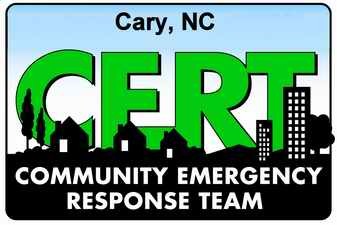 Post Office Box 4765Cary, N.C. 27519- or –c/o Cary Fire Administration100 North Academy StreetCary, N.C. 27511Brochure revised:  May 2022Board of DirectorsPresident	Randy StarkVice President	Julie CarlinoSecretary	James DanksTreasurer	Krish KanakasapapathiAt Large	Sonia Estroff	Stanley Levine	Dawn TruskowskiCommittee ChairsCommunications	Randy StarkEvents	Sonia EstroffGO TEAM	Julie CarlinoFundraising	Cathy Hooper-NewlinTraining	Randy StarkCFD Liaison	Captain Blake BoydCarolina Preserve LiaisonStanley Levine